Протокол решения жюри от 18.05.2022 гРайонной выставки-конкурса декоративно-прикладного творчества«Мир детских увлечений»Конкурсные работы отсмотрело жюри в составе: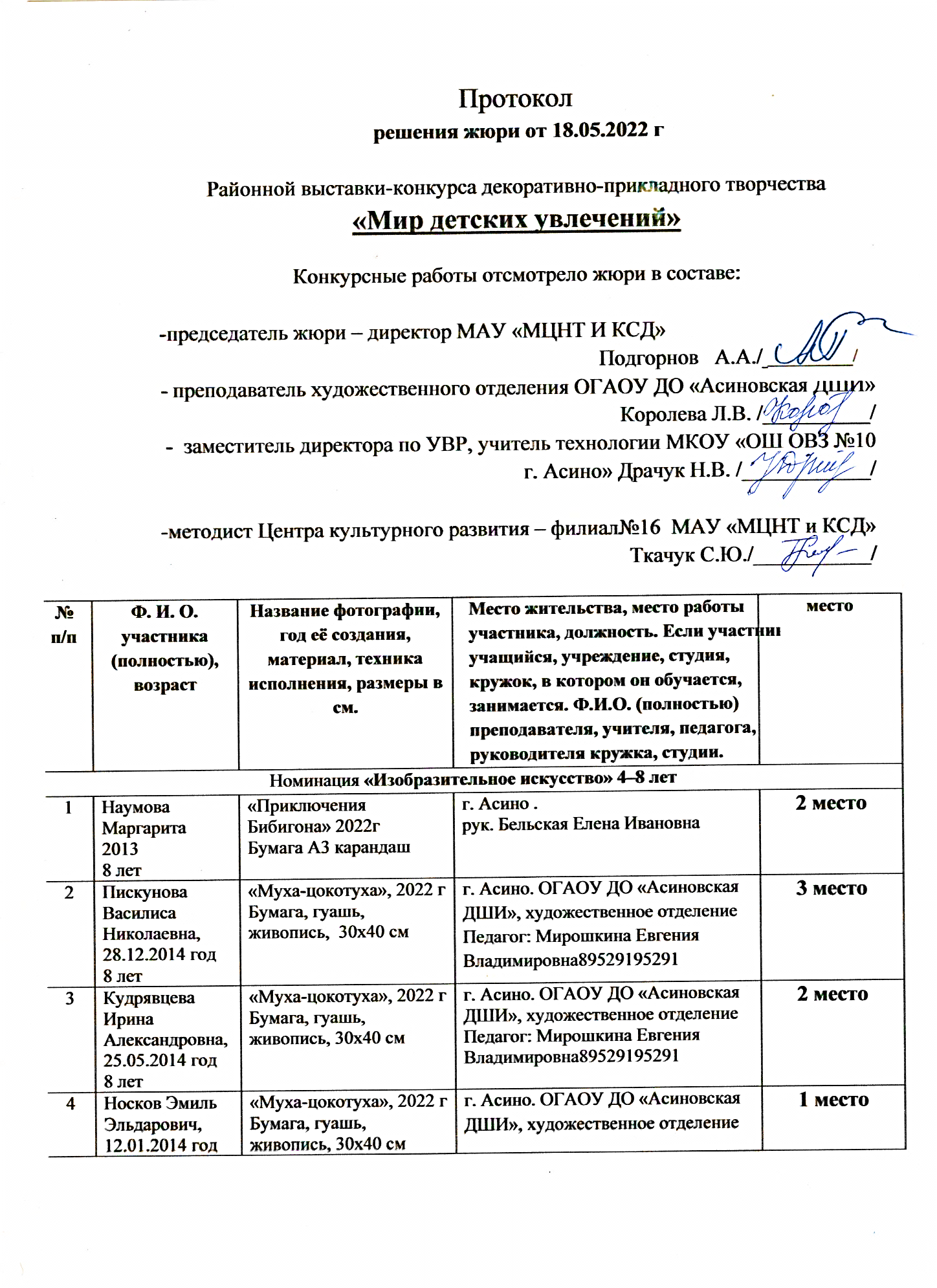 -председатель жюри – директор МАУ «МЦНТ И КСД»Подгорнов   А.А./__________/- преподаватель художественного отделения ОГАОУ ДО «Асиновская ДШИ»  Королева Л.В. /__________/-  заместитель директора по УВР, учитель технологии МКОУ «ОШ ОВЗ №10   г. Асино» Драчук Н.В. /____________/-методист Центра культурного развития – филиал№16  МАУ «МЦНТ и КСД» Ткачук С.Ю./___________/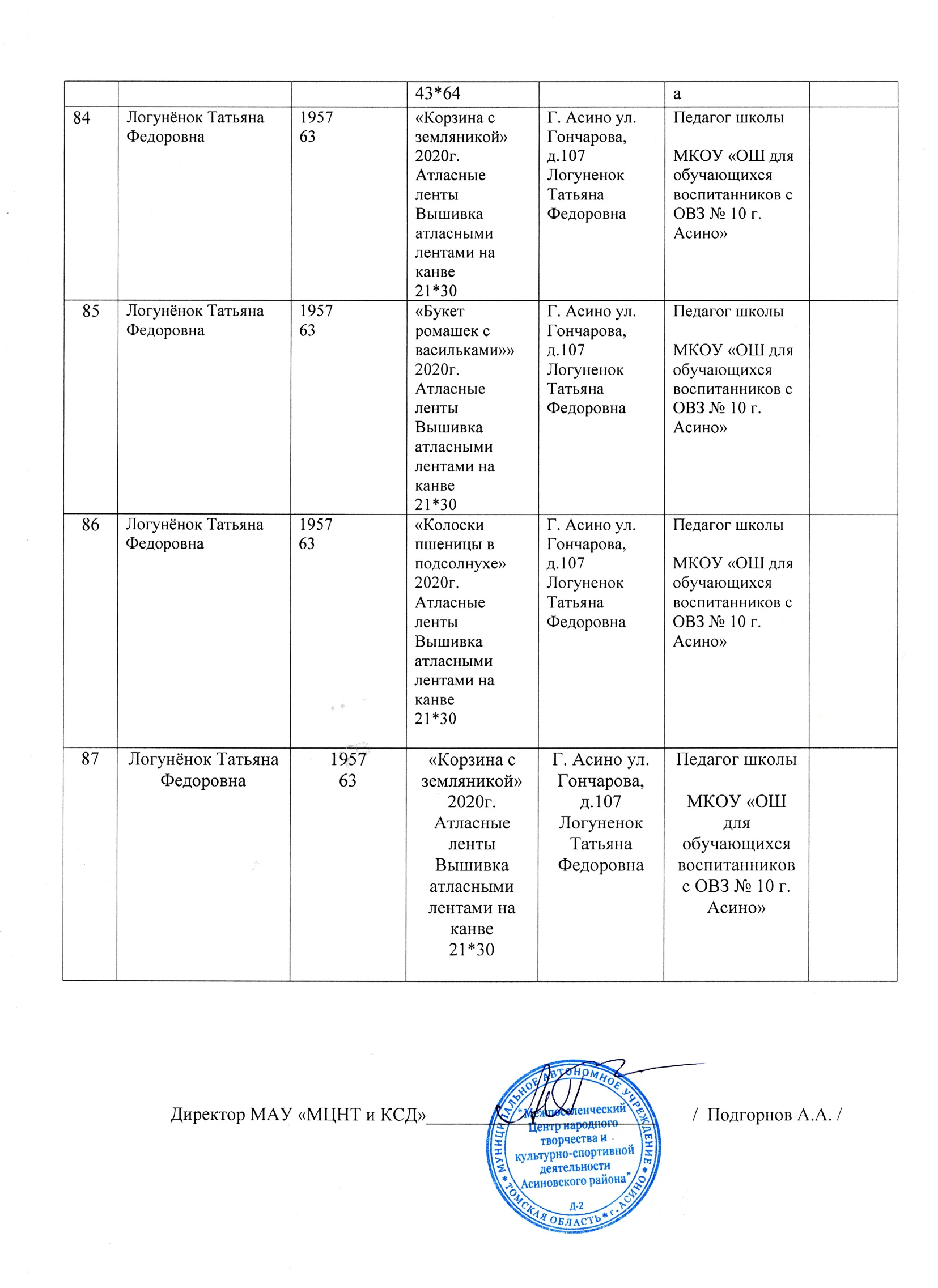  №                             п/пФ. И. О. участника(полностью),возрастНазвание фотографии, год её создания, материал, техника исполнения, размеры в см.местоНоминация «Изобразительное искусство» 4–8 летНоминация «Изобразительное искусство» 4–8 летНоминация «Изобразительное искусство» 4–8 летНоминация «Изобразительное искусство» 4–8 летНоминация «Изобразительное искусство» 4–8 лет1Наумова Маргарита20138 лет«Приключения Бибигона» 2022гБумага А3 карандашг. Асино .рук. Бельская Елена Ивановна2 место2Пискунова Василиса Николаевна, 28.12.2014 год8 лет«Муха-цокотуха», 2022 гБумага, гуашь, живопись,  30х40 смг. Асино. ОГАОУ ДО «Асиновская ДШИ», художественное отделениеПедагог: Мирошкина Евгения Владимировна895291952913 место3Кудрявцева Ирина Александровна, 25.05.2014 год8 лет«Муха-цокотуха», 2022 гБумага, гуашь, живопись, 30х40 смг. Асино. ОГАОУ ДО «Асиновская ДШИ», художественное отделениеПедагог: Мирошкина Евгения Владимировна895291952912 место4Носков Эмиль Эльдарович, 12.01.2014 год8 лет«Муха-цокотуха», 2022 гБумага, гуашь, живопись, 30х40 смг. Асино. ОГАОУ ДО «Асиновская ДШИ», художественное отделениеПедагог: Мирошкина Евгения Владимировна.895291952911 место5Роговцева Ульяна Андреевна, 27.08.2014 год«Муха-цокотуха», 2022 гБумага, гуашь, живопись, 30х40 смг. Асино. ОГАОУ ДО «Асиновская ДШИ», художественное отделениеПедагог: Мирошкина Евгения Владимировна.895291952916Салимов Мирон 20194 года«12 месяцев»2021г.Бумага карандаш, А4г. Асино .рук. Бельская Елена Ивановна.89539135128 7Салимов Макар20185 лет«12 месяцев»,2021Бумага А4, карандашг. Асино рук. Бельская Елена Ивановна.89539135128 8Салимов Захар20166 лет«12 месяцев»2022г.Бумага карандаш, А4г. Асино .рук. Бельская Елена Ивановна.89539135128 9Ларионова Анастасия Алексеевна 2013, 8 лет2 работы «Усатый- полосатый»2022г.Бумага гуашь, карандаш21х30смМАОУ – СОШ № 1 г. АсиноКлассный руководитель: Яковлева Галина Сергеевна.8952888063310Хрущев Николай Григорьевич 2014, 7 лет«Мойдодыр»,2022 Бумага, карандаш21х30см МАОУ – СОШ № 1 г. АсиноКлассный руководитель: Яковлева Галина Сергеевна11Лазорин Денис Андреевич 2014, 7 лет«Детки в клетке» 2022 Бумага, карандаш21х30смМАОУ – СОШ № 1 г. АсиноКлассный руководитель: Яковлева Галина Сергеевна12Петров Максим Алексеевич, 2014г7 лет« Мойдодыр»,2022гБумага, гуашь27*19Г Асино МАОУ-СОШ№4Педагог: Беляева Наталья Викторовна13Логуненок Эвилина,7 лет«Мойдодыр», 2022Бумага, акварель21х30смГ.Асино, МАДОУ №3,д\с «Радуга»Руководитель:Трофимова М.А.14Логуненок Диана,6 лет«Мойдодыр», 2022Бумага, акварель21х30смГ.Асино, МАДОУ №3,д\с «Радуга»Руководитель:Трофимова М.А.15Шипицин Дмитрий, 5 лет«Тараканище»,2022Бумага, акварель21*30МБДОУ д\с «Рыбка»Воспитатель : Непряхина М.А.3 место16Зюзина Ульяна7 лет« Помогит, не спешите»ОГКУ «ЦСПСиД Асиновского района»Педагог: Самбухова Анастасия Дмитриевна17Кондратьева КираРисунокМБДОУ д\с «Рыбка»г.АсиноВосптитатель: павлова И.А.18Шадрин Кирилл7 летРисунок МАОУ СОШ №5, 1 Б класс г.АсиноРуководитель:Иванова Т.В. 19Колчагов Степан7 лет«Тараканище» 2022Бумага, карандаш30*21МАОУ гимназия №2. г.АсиноУчитель: Недбайлова Т.Н..20Арсибекова Диана7 лет«Мойдодыр»2022Бумага, гуашь50*36МАОУ гимназия №2. г.АсиноУчитель: Недбайлова Т.Н..1 место21Жаглина Валерия7 лет«Мойдодыр»2022Бумага, гуашь42*29МАОУ гимназия №2. г.АсиноУчитель: Дорохова Ольга Борисовна.3 местоНоминация «Изобразительное искусство» 9–11 летНоминация «Изобразительное искусство» 9–11 летНоминация «Изобразительное искусство» 9–11 летНоминация «Изобразительное искусство» 9–11 летНоминация «Изобразительное искусство» 9–11 лет22Добровольский Дмитрий9 лет«Мойдодыр»2022Бумага, карандаш30*18МАОУ гимназия №2. г.АсиноУчитель: Филипченко Ю.О.23Москвичева Виктория10 лет«Сказка» 2022Бумага, карандаш30*18МАОУ гимназия №2. г.АсиноУчитель: Хорева Л.Н..24Осипенкова Арина10 лет«Умывальник всем начальник» 2022Бумага, карандаш30*21МАОУ гимназия №2. г.АсиноУчитель: Хорева Л.Н..25Павлушова Вера10 лет«Тараканище» 2022Бумага, фломастеры30*18МАОУ гимназия №2. г.АсиноУчитель: Хорева Л.Н..26Осипенков Артем10 лет«Тараканище» 2022Бумага, гуашь30*21МАОУ гимназия №2. г.АсиноУчитель: Хорева Л.Н..27Павлушова Вера10 лет«Мойдодыр» 2022Бумага, фломастеры30*18МАОУ гимназия №2. г.АсиноУчитель: Хорева Л.Н..28Колчагов Станислав10 лет«Мойдодыре» 2022Бумага, гуашь30*21МАОУ гимназия №2. г.АсиноУчитель: Александрова А.С.3 место29Cунцов Николай201110 лет«Тихая Сказка»2022Бумага маркеры, 30х42смг. Асино. МАОУДО ЦТДМ, ИЗО-студия «Эскиз»руководитель: Лесина Елена Геннадьевна30Размолова Анастасия201011 лет«Под грибом» 2022Бумага маркеры, 30х42смг. Асино. МАОУДО ЦТДМ, ИЗО-студия «Эскиз»руководитель: Лесина Елена Геннадьевна31Сидорова София Евгеньевна,14.02.20139 лет«Краденое солнце», 2022 гБумага, гуашь, живопись,30х40 смг. Асино .ОГАОУ ДО «Асиновская ДШИ», художественное отделениеПедагог: Мирошкина Евгения Владимировна32Лобов Михаил Александрович, 22.06.201210 лет«Краденое солнце», 2022 гБумага, гуашь, живопись,30х40 смг. Асино. ОГАОУ ДО «Асиновская ДШИ», художественное отделениеПедагог: Мирошкина Евгения Владимировна895291952913 место33Ельчина Евангелина Алексеевна05.10.2012 год10 лет«Федора», 2022 гБумага, карандаш, графика,30х40 смг. Асино .ОГАОУ ДО «Асиновская ДШИ», художественное отделениеПедагог: Мирошкина Евгения Владимировна34Филиппова София Александровна,20.06.2012 год, 10 лет«Телефон», 2022 гБумага, гуашь, живопись,30х40 смг. Асино. ОГАОУ ДО «Асиновская ДШИ», художественное отделениеПедагог: Мирошкина Евгения Владимировна8952919529135Григорьева София Александровна04.03.2012 год10 лет«Мойдодыр»,2022 гБумага, гуашь, живопись,20х30 смг. Асино. ОГАОУ ДО «Асиновская ДШИ», художественное отделениеПедагог: Мирошкина Евгения Владимировна8952919529136Шохин Лев Юрьевич,17.01.2012 год10 лет«Мойдодыр»,2022 гБумага, цв.карандаши, графика,30х40 смг. Асино. ОГАОУ ДО «Асиновская ДШИ», художественное отделениеПедагог: Мирошкина Евгения Владимировна8952919529137Пышкин Елисей Николаевич, 05.09.2013 год9 лет«Мойдодыр» 2022 гБумага, гуашь, живопись,  30х40 смг. Асино. ОГАОУ ДО «Асиновская ДШИ», художественное отделениеПедагог: Мирошкина Евгения Владимировна8952919529138Голобокова Елизавета Евгеньевна, 22.11.2013 год«Бармалей», 2022 гБумага, гуашь, живопись, 30х40 смг. Асино. ОГАОУ ДО «Асиновская ДШИ», художественное отделениеПедагог: Мирошкина Евгения Владимировна.8952919529139Терентьева Ксения Александровна, 09.11.2013 год9 лет«Муха-цокотуха», 2022 гБумага, гуашь, живопись, 30х40 смг. Асино. ОГАОУ ДО «Асиновская ДШИ», художественное отделениеПедагог: Мирошкина Евгения Владимировна.8952919529140Бутовская Наталья Александровна, 24.08.2011 год11 лет«Тараканище», 2022 гБумага, цв.карандаши, графика, 20х30 смг. Асино. ОГАОУ ДО «Асиновская ДШИ», художественное отделениеПедагог: Мирошкина Евгения Владимировна.8952919529141Булах Кристина Николаевна, 07.11.2012 год10 лет«Муха-цокотуха», 2022 гБумага, гуашь, живопись,  20х30 смг. Асино. ОГАОУ ДО «Асиновская ДШИ», художественное отделениеПедагог: Мирошкина Евгения Владимировна8952919529142Питерова Ульяна Игоревна, 06.04.2011 год11 лет«Чудо -дерево», 2022 гБумага, гуашь, живопись, 30х40 смг. Асино. ОГАОУ ДО «Асиновская ДШИ», художественное отделениеПедагог: Мирошкина Евгения Владимировна.8952919529143Панина Варвара Дмитриевна, 10.08.2013 год9 лет«Федора», 2022 гБумага, гуашь, живопись,  30х40 смг. Асино. ОГАОУ ДО «Асиновская ДШИ», художественное отделениеПедагог: Мирошкина Евгения Владимировна.8952919529144Михайлова Ксения Евгеньевна, 13.02.2013 год9 лет«Путаница», 2022 гБумага, гуашь, живопись,  30х40 смг. Асино. ОГАОУ ДО «Асиновская ДШИ», художественное отделениеПедагог: Мирошкина Евгения Владимировна.895291952911 место45Бутова Дарья Дмитриевна, 24.03.2012 год10лет«Муха-цокотуха», 2022 гБумага, акварель, живопись,  20х30 смг. Асино. ОГАОУ ДО «Асиновская ДШИ», художественное отделениеПедагог: Мирошкина Евгения Владимировна.8952919529146Сименцова  Ксения Сергеевна, 17.07.2013 год9 лет«Путаница», 2022 гБумага, гуашь, живопись, 30х40 смг. Асино. ОГАОУ ДО «Асиновская ДШИ», художественное отделениеПедагог: Мирошкина Евгения Владимировна.8952919529147Рогова Алёна Викторовна, 09.07.2011 год«Айболит», 2022 гБумага, гуашь, живопись,  20х30 смг. Асино. ОГАОУ ДО «Асиновская ДШИ», художественное отделениеПедагог: Мирошкина Евгения Владимировна.8952919529148Кайбазаков Михаил Александрович, 12.12.2011 год«Муха-цокотуха», 2022 гБумага, карандаш, графика, 20х30 смг. Асино. ОГАОУ ДО «Асиновская ДШИ», художественное отделениеПедагог: Мирошкина Евгения Владимировна.8952919529149Штель Алиса Кирилловна, 26.04.2012 год10 лет«Муха-цокотуха», 2022 гБумага, гуашь , живопись,  30х40 смг. Асино. ОГАОУ ДО «Асиновская ДШИ», художественное отделениеПедагог: Мирошкина Евгения Владимировна.895291952912 место50Погорилая Алина Анатольевна, 01.05.2013 год9 лет«Мойдодыр», 2022 гБумага, гуашь, живопись,   30х40 смг. Асино. ОГАОУ ДО «Асиновская ДШИ», художественное отделениеПедагог: Мирошкина Евгения Владимировна.8952919529151Манушкова  Василина Михайловна, 09.10.2012 год10 лет«Путаница», 2022 гБумага, гуашь, живопись,   30х40 смг. Асино. ОГАОУ ДО «Асиновская ДШИ», художественное отделениеПедагог: Мирошкина Евгения Владимировна.8952919529152Кузьмич Соня11 лет«Путаница»2022г.Бумага, гуашь 30х40смС.Новониколаевка МОУ СОШМа-Вен-Чен Е.А. 8952153239852Старик Ева Владиславовна,2013,9 лет« Мойдодыр»,2022гБумага, фломастеры,29*19Г Асино.МАОУ-СОШ№4Педагог: Тотыкаева Елена Александровна2 место54Старик Ева Владиславовна,2013,8 лет«Тараканище»,2022гБумага, фломастеры,29*19Г Асино МАОУ-СОШ№4Педагог: Тотыкаева Елена Александровна55Лазарева Екатерина Алексеевна , 2012г,10 лет« Мойдодыр»,2022гБумага, фломастеры,29*19Г Асино МАОУ-СОШ№4Педагог: Далалаева Вера Александровна3 место56Петров Максим Алексеевич, 2014г7 лет« Мойдодыр»,2022гБумага, гуашь27*19Г Асино МАОУ-СОШ№4Педагог: Беляева Наталья Викторовна57Бесштанников Иван, 9 лет« Мойдодыыр»,2022Бумага, гуашь40*27Асиновский район. Д.ГарьРуководитель: Бесштанникова Ольга Ивановна58Бесштанникова Дарья, 9 лет«Тараканище», 2022Бумага, акварель27*19Асиновский район. Д.ГарьРуководитель: Бесштанникова Ольга Ивановна59Шамшина Анастасия, 11 лет«Мойдодыр», 2022Бумага, карандашАсиновский район. Д.ГарьРуководитель: Бесштанникова Ольга Ивановна60Бесштанникова Тамара, 9 лет«Тараканище», 2022Бумага. акварельАсиновский район. Д.ГарьРуководитель: Бесштанникова Ольга Ивановна61Клименко Сергей11 лет« В гостях у Мойдодыра»2022ОГКУ «ЦСПСиД Асиновского района»Педагог: Шеина Елена Валерьевна62Савельева Софья, 9 лет«Самый добрый Мойдодыр!»2022ОГКУ «ЦСПСиД Асиновского района»Педагог: Кривощекова Елена Вячеславовна2 место63Тутиенко Паша 9 лет« НО однажды поутру»ОГКУ «ЦСПСиД Асиновского района»Педагог доп. образования: Лагаева Людмила Викторовна64Сапожникова Диана 9 лет«Слон и тараканище»ОГКУ «ЦСПСиД Асиновского района»Педагог: Першина Юлия Дмитриевна65Еремин Никита10 лет«На полянке я большой»2022 фломастерыОГКУ «ЦСПСиД Асиновского района»Воспитатель: Мельникова Екатерина Ивановна66Стельмах Ангелина 11 летрисунокМАОУ-СОШ с.ЯгодноеАсиновского районаРуководитель: Крупская Наталья Алексеевна67Коваленя Степан11 лет рисунокМАОУ-СОШ с.ЯгодноеАсиновского районаРуководитель: Крупская Наталья Алексеевна68Гусаров Амир9 летрисунокМАОУ-СОШ с.ЯгодноеАсиновского районаРуководитель: Крупская Наталья Алексеевна69Садыкова Афина 9 летрисунокГ.Асино Библиотека-филиал №1Руководитель: Бадикова О.Л.70Кустова Ангелина 10 летРисунок Асиновский район. С. ФилимоновкаРуководитель: Тарасова Н.М.71Калмыкова Любовь10 летРисунокМАЩУ гимна№2 4А класс. Г.АсиноРуководитель: Гордияш А.П.72Портнова Арина, 10 летРисунок МАОУ-СОШ с.Ягодное, Асиновский район73Коваленя Владислав9 летРисунок МАОУ-СОШ с.ЯгодноеАсиновский район74Кузнецова Кристина10 летРисунокМАОУ-СОШ с.ЯгодноеАсиновский район75Иванова София9 лет«Тараканище» 2022Гуашь30*40г. Асино. Томская область2 место76Тришечкина Софья201012 лет«Муха – Цокотуха» 2022Бумага маркеры, 30х42смг. Асино. МАОУДО ЦТДМ, ИЗО-студия «Эскиз»руководитель: Лесина Елена Геннадьевна3 местоНоминация «Изобразительное искусство» 12–14 летНоминация «Изобразительное искусство» 12–14 летНоминация «Изобразительное искусство» 12–14 летНоминация «Изобразительное искусство» 12–14 летНоминация «Изобразительное искусство» 12–14 лет77Жевлакова Анастасия Владимировна , 03.04.2009 год13лет«Мойдодыр» 2022 гБумага,акварель,фломастер,живопись,30х40 смг. Асино. ОГАОУ ДО «Асиновская ДШИ», художественное отделениеПедагог: Мирошкина Евгения Владимировна895291952913 место78Малых Полина Николаевна , 13.05.2009 год13 лет«Мойдодыр», 2022 гБумага, гуашь, живопись,  30х40 смг. Асино .ОГАОУ ДО «Асиновская ДШИ», художественное отделениеПедагог: Мирошкина Евгения Владимировна79Крохалева Елизавета Анатольевна,10.02.2009 год«Мойдодыр», 2022 гБумага, гуашь, живопись, 20х30 смг. Асино .ОГАОУ ДО «Асиновская ДШИ», художественное отделениеПедагог: Мирошкина Евгения Владимировна80Казанцева Валерия Вадимовна, 25.01.2008 год14 лет«Айболит», 2022 гБумага,акварель,фломастер,живопись,30х40 смг. Асино .ОГАОУ ДО «Асиновская ДШИ», художественное отделениеПедагог: Мирошкина Евгения Владимировна81Высоцкая Анна Дмитриевна, 29.09.2009 год13 лет«Тараканище», 2022 гБумага, гуашь, живопись,  30х30 смг. Асино .ОГАОУ ДО «Асиновская ДШИ», художественное отделениеПедагог: Мирошкина Евгения Владимировна2 место82Каширо Таисия Максимовна , 03.08.2008 год14 лет«Айболит», 2022 гБумага, гуашь, живопись,   30х40 смг. Асино .ОГАОУ ДО «Асиновская ДШИ», художественное отделениеПедагог: Мирошкина Евгения Владимировна1 место83Чернова  Анна12 лет«Хитрая лиса»,2022 Бумага, гуашь 30х40см С.Новониколаевка МОУ СОШМа-Вен-Чен Е.А. 8952153239884Розгина Ева Ивановна , 2010г12 лет«Тараканище»,2022гБумага, гуашь40*27Г Асино МАОУ-СОШ№4Педагог: Шихова Ирина Геннадьевна2 место85Бесштанникова Наталья,12 лет« Мойдодыыр»,2022Бумага, гуашь40*27Асиновский район. Д.ГарьРуководитель : Трофимова О.А.86Михайлин Семен, 12 лет« Тараканище», 2022Бумага , карандашМАОУ СОШ с. Ягодное Асиновский район.87Демидова Анна,12 лет.«Мойдодыр», 2022Бумага, акварельАсиновский район. Д.ГарьРуководитель : Трофимова О.А.88Клименко Константин14 лет«Воробей – чик-чирик»2022Бумага, гуашь. 40*27ОГКУ «ЦСПСиД Асиновского района»Педагог: Кривощекова Елена Вячеславовна89Свиридова Анна15 лет«Нужно, нужно, умываться»2022Карандаш. фломастерОГКУ «ЦСПСиД Асиновского района»Воспитатель: Мельникова Екатерина Ивановна90Алатарцев Данил12 летРисунокМАОУ-СОШ с. Ягодное Асиновского районаРуководитель: Крупская Наталья Алексеевна91Подгорная Виктория12 летРисунок МАОУ-СОШ с. Ягодное Асиновского районаРуководитель: Крупская Наталья Алексеевна92Шкурупеев Кирилл12 летРисунок МАОУ-СОШ с.ЯгодноеАсиновского районаРуководитель: Крупская Наталья Алексеевна93Селезнева Анастасия12 летРисунок МАОУ-СОШ с.ЯгодноеАсиновского районаРуководитель: Крупская Наталья Алексеевна94Разманова Дарья12 летрисунокГ.Асино Библиотека-филиал №1Руководитель: Колпакова Е.С.95Живтенко Руслан12 летрисунокГ.Асино Библиотека-филиал №1Руководитель: Бадикова О.Л.96Вавилов Егор12 лет«Двенадцать месяцев»Г.Асино Библиотека-филиал №1Руководитель: Колпакова Е.С.97Горбылев Артем 12 летРисунок МБОУ СОШ№1 г.АсиноРуководитель:Котанахова С.П98Клюжева Дарья12 лет«Подснежники»2022Карандаш. фломастерыАсиновский район. С. Филимоновка99Шалимова Валерия14 летРисунок МАОУ гимназия №2 г.АсиноУчитель: Соловьева Ж.Н.100Стельмах Ангелина12 летРисунок МАОУ-СОШ с.ЯгодноеАсиновский район101Петров Данила13 лет«Тараканище» 2022Библиотека филиал№24п.Светлый Асиновский районруководитель: Бурлакова Л.А.3 местоНоминация «Изобразительное искусство» 15–18 летНоминация «Изобразительное искусство» 15–18 летНоминация «Изобразительное искусство» 15–18 летНоминация «Изобразительное искусство» 15–18 летНоминация «Изобразительное искусство» 15–18 лет102Бельская Анастасия 200615 лет«Добрый доктор АЙболит»2022г.Бумага А3 карандаш, г. Асино .рук. Бельская Елена Ивановна103Арестова София Константиновна30.05.2005 год17 лет«Муха-цокотуха», 2022 гБумага, карандаш, графика,20х30 смг. Асино .ОГАОУ ДО «Асиновская ДШИ», художественное отделениеПедагог: Мирошкина Евгения Владимировна.895291952912 место104Камелина Ольга Дмитревна, 19.02.2006 год«Муха-цокотуха», 2022 гБумага, акварель, живопись,  20х30 смг. Асино .ОГАОУ ДО «Асиновская ДШИ», художественное отделениеПедагог: Мирошкина Евгения Владимировна105Маркова Дарья Федоровна, 08.11.2007 год15 лет«Федора», 2022 гБумага, карандаш, графика, 20х30 смг. Асино .ОГАОУ ДО «Асиновская ДШИ», художественное отделениеПедагог: Мирошкина Евгения Владимировна.89529195291106Нажмудинов Кирилл Владимирович2007г15 лет«Бармалей»2022г.Бумага , карандаш, маркер.30х40смМало-Жировский Центр досугаХуд.рук Нажмудинова Валентина Михайловна3 место107Гуляева Ксения15 лет«Знаменитый -Мойдодыр»2022Цветной карандаш30*40ОГКУ «ЦСПСиД Асиновского района»Воспитатель: Анисимова Юлия Викторовна108Шагайко Анатолий15 лет«Подснежники»2022карандашГ.Асино Библиотека-филиал №1Руководитель: Колпакова Е.С.109Бобров Роман15 лет«Двенадцать месяцев»рисунокМБОУ «АМЦБС-филиал№2»Руководитель: Боброва Ольга Викторовна110Чемагина Анна 15 лет«Двенадцать месяцев»2022карандашГ Асино МАОУ-СОШ№4Педагог: Служивенкова Ольга Владимировна1 место111Шамин Вячеслав15 лет«Мойдодыр»2022акварельд.Гарь. Асиновский районРуководитель: Трофимова О.А.112Рыбак Константин15 лет«Мойдодыр»2022акварельд.Гарь. Асиновский районРуководитель: Трофимова О.А.Номинация «Декоративно – прикладное искусство» 4–8 летНоминация «Декоративно – прикладное искусство» 4–8 летНоминация «Декоративно – прикладное искусство» 4–8 летНоминация «Декоративно – прикладное искусство» 4–8 летНоминация «Декоративно – прикладное искусство» 4–8 лет113Анненкова Полина,20138 лет« Мойдодыр»,2022гПластилин10*8Г Асино МАОУ-СОШ№4Педагог: Тотыкаева Елена Александровна114Иванова Дарья,5 лет«За подснежниками»2022Пряжа, клей21*30Асино, МАДОУ№3 №д\с «Радуга»Воспитатель: Иванова Т.В.115Леонтье Арсений, 6 лет«Мойдодыр»поролонМАДОУ д\с «Солнышко» Г АсиноВоспитатель: Симонженкова С.А.116Исаев Артем 4 года«Мойдодыр» 2022Картон, тканьМАДОУ д\с «Белочка» Г Асино3 место117Шершнева Диана6 лет«Умный умывальник»2022, картон, бумага, краски, бросовый материалМАДОУ №4 «Журавушка»г.АсиноВоспитатель: Малышева Олеся Викторовна1 место118Молчанова Даврина6 лет«Мойдодыр»2022Поролон, бумагаМАДОУ Д\С «Рыбка».г.АсиноВоспитатель: Непряхина Марина Анатольевна119Лазорин Денис8 лет«Мойдодыр»2022Картон, клейМАОУ-СОШ №1 г.АсиноУчитель: Яковлева Галина Сергеевна2 место120Гордияш Ольга7 лет«Корзина с подснежниками» 2022плпстилинографияМАОУ гимназия №2 1 Б классРуководитель: Гордияш А.П.121Козюков Кирилл7 лет«Поляна с подснежниками»2022. пластилинографияМАОУ гимназия №2 Руководитель: Дорохова О.Б.Номинация «Декоративно – прикладное искусство» 9–11 летНоминация «Декоративно – прикладное искусство» 9–11 летНоминация «Декоративно – прикладное искусство» 9–11 летНоминация «Декоративно – прикладное искусство» 9–11 летНоминация «Декоративно – прикладное искусство» 9–11 лет122Мащенко Диана201210 лет«У меня зазвонил телефон! Кто говорит? Слон!»,2022Фоамиран, картонОбъёмная поделка из фоамирана. 28*23МАУ «МЦНТ и КСД Асиновского р-на» Новокусковский ДК, Филиал №1Руководитель: Дунаева Екатерина Анатольевна.8 952 179 28 831 место123Блинова Полина 2013,9 лет« Мойдодыр»,2022гкартон, фломастеры,15*6*8Г Асино МАОУ-СОШ№4Педагог: Романова Наталья Викторовна2 место124Жукова Дарья,10 лет«Тараканище», 2022г.Пенопласт, фетр, проволока.15*22ОГАОУ ДО Асиновская ДШИ филиал с. Новиковка.Преподаватель: Сентябрева Наталья Николаевна3 место125Кузнецова Анастасия10 лет« Ехали медведи на велосипеде»2022Джут, мех23*24Хобби студия  «Хоровод ремесел»Центр культурного развития, МАУ«МЦНТиКДС» города АсиноРук. студии: Ефименко Ирина Владимировна3 место126Рогова Алена 10 лет« У меня зазвонил телефон» 202216*22Хобби студия  «Хоровод ремесел»Центр культурного развития, МАУ«МЦНТиКДС» города АсиноРук. студии: Ефименко Ирина Владимировна2 место127Алина Варвара9 лет«Давайте же мыться…2022Бросовый материалМАОУ –СОШ №1 г.АсиноРуководитель: Махныткина Вера Николаевна128Непомнящих Владислав 10 летПоделка 2022Выжигание по дереву МАОУ-СОШ с. Батурино Асиновского района129Иванова София9 летРисунок гуашРуководитель: Сильева Л.А.130Курносенко Дарья 9 лет«Тараканище»МАОУ-СОШ с.Новиковки. Асиновский районРуководитель: Попова Людмила Викторовна131Федоренко Иван11 летРисунок С. Филимоновка Асиновский районРуководитель:и тарасова Н.М.Номинация «Декоративно – прикладное искусство» 12–14 летНоминация «Декоративно – прикладное искусство» 12–14 летНоминация «Декоративно – прикладное искусство» 12–14 летНоминация «Декоративно – прикладное искусство» 12–14 летНоминация «Декоративно – прикладное искусство» 12–14 лет132Пангина Полина 2010,12 лет«В зимний лес за подснежниками»2022г.Текстиль, фоамиран Интерьерная поделка23х33 смМБУ «АМЦБС» Библиотека –филиал №4, Руководитель: Бородина Любовь Павловна.8 952 183 67 151 место133Новикова Юля12 лет«Девочка с подснежниками»2022Мягкая игрушка,20*28Хобби студия  «Хоровод ремесел»Центр культурного развития, МАУ«МЦНТиКДС» города АсиноРук. студии: Ефименко Ирина Владимировна3 место134Шипицина Дарья. 14 лет«Кенгуру и тараканище»2022, мягкая игрушка18*30Хобби студия  «Хоровод ремесел»Центр культурного развития, МАУ«МЦНТиКДС» города АсиноРук. студии: Ефименко Ирина Владимировна135Иванкова Елизавета, 13 лет«Глупый маленький мышонок» 2022Мягкая игрушка 15*20Хобби студия  «Хоровод ремесел»Центр культурного развития, МАУ«МЦНТиКДС» города АсиноРук. студии: Ефименко Ирина Владимировна2 место136Буркова Мария12 лет «Мочалок командир»2022Картон. Бумага, бросовый материалАсиновский район п. ПричулымскийРуководитель: Красникова М.В.Номинация «Декоративно – прикладное искусство»15-18 летНоминация «Декоративно – прикладное искусство»15-18 летНоминация «Декоративно – прикладное искусство»15-18 летНоминация «Декоративно – прикладное искусство»15-18 летНоминация «Декоративно – прикладное искусство»15-18 лет137Потехина Ксения,15 лет«Кот задом на перед» 2022. Мягкая игрушка22*39Хобби студия  «Хоровод ремесел»Центр культурного развития, МАУ«МЦНТиКДС» города АсиноРук. студии: Ефименко Ирина Владимировна1 местоНоминация «Декоративно – прикладное искусство» коллективная работаНоминация «Декоративно – прикладное искусство» коллективная работаНоминация «Декоративно – прикладное искусство» коллективная работаНоминация «Декоративно – прикладное искусство» коллективная работаНоминация «Декоративно – прикладное искусство» коллективная работа138Логуненок Диана, 6 летЛогуненок Эвелина«Мойдодыр»2022Бросовый материал  МАДОУ №3 д\с «Радуга» Г АсиноВоспитатель: Трофимова М.А.1 место139Белкина Анна8 летНовикова Юля12 лет«А слониха, дрожа, так и села на ежа» 2022, мягкая игрушка13*16Хобби студия  «Хоровод ремесел»Центр культурного развития, МАУ«МЦНТиКДС» города АсиноРук. студии: Ефименко Ирина Владимировна2 место